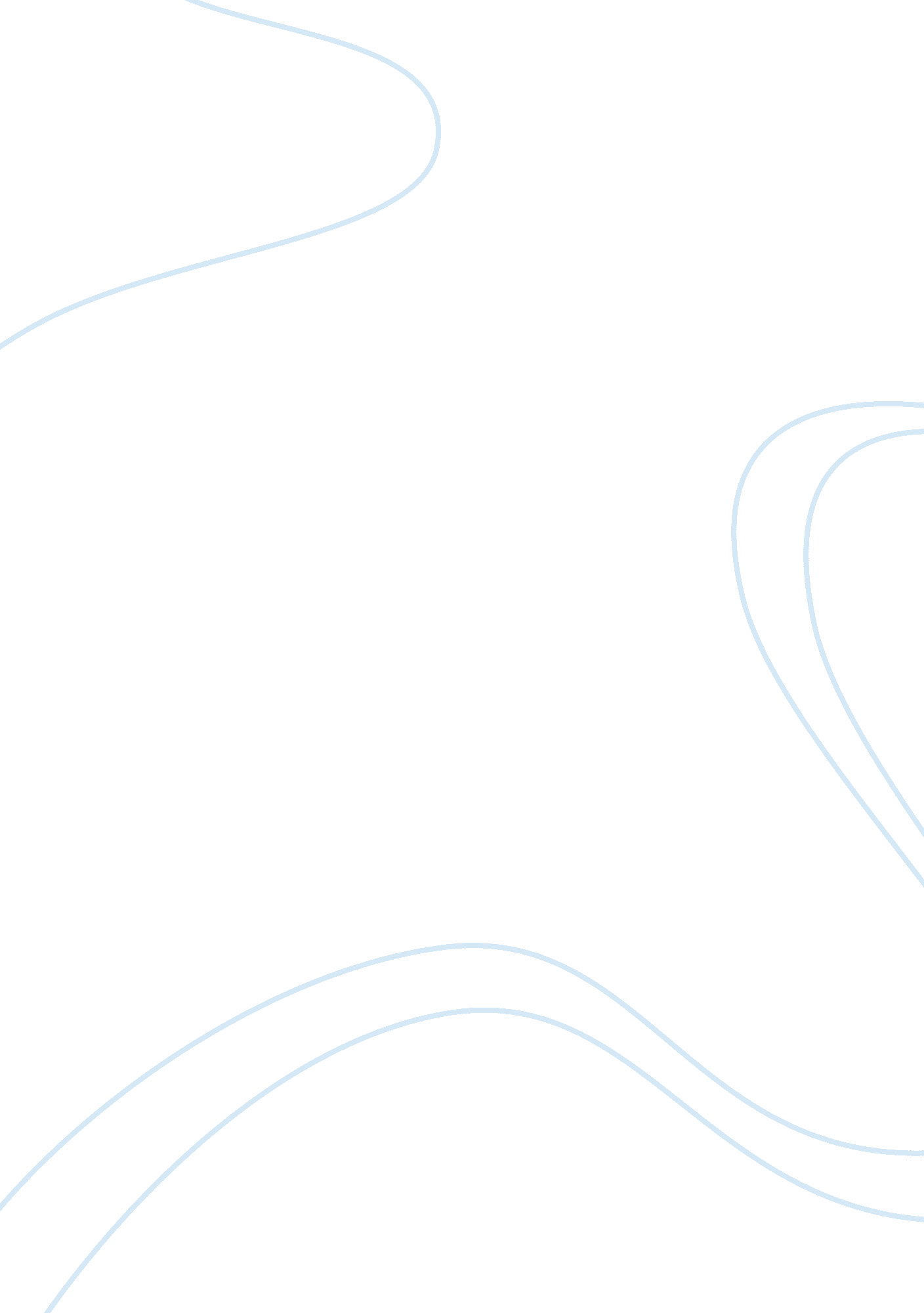 Analysing organisation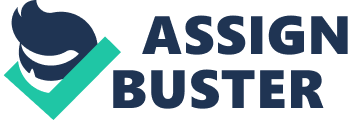 1. Introduction: An Administration is societal agreements for accomplishing controlled public presentation in chase of corporate ends ( Buchanan & A ; Huczynski 1997 ) . The organisation can besides be defined as, societal component developed by worlds to function some intent. An organisation normally consists of more than one people. Harmonizing to Rollinson, the organisations are ends directed i. e. they are created to function some intent. However, this does non intend that everyone in the peculiar organisation has the common ends and neither does it follow that everybody is cognizant of the ends pursued by the organisation. Achieving the intent or the ends for the administration usually requires that human activity be intentionally structured and coordinated in some manner, therefore there will be identifiable parts or activities ( Rollinson, 2008 ) . For illustration, allow us take our University as an administration. The pupils, learning staffs, non-teaching staffs, top direction, workers, edifices and other resources available in the university form the administration. The intent of the university is to supply the quality instruction to the pupils. There is a civilization being followed up in this administration. The civilization plays a major function in the administration. But this civilization is different from one administration to another. What is Organizational Behaviour? It is the survey of human behaviour in organizational contexts, with a focal point on single and group procedures and actions. Hence, it involves an geographic expedition of organisational and managerial procedures in the dynamic context of the administration and is chiefly concerned with the human deductions of such activities ( Brooks, 2009 ) . So it is indispensable to understand the human behavior and the organizational behavior. Each and every individual in their lives is necessarily involved in some kind of organisations. So it is of import to analyze the administration in which we are involved. The undermentioned are about the paradigms, organisational construction and the function of civilization in the administration. 2. Paradigm: Paradigm is the name given to the conceptual models within which the cognition is produced. A paradigm is constituted, in portion, by the regulations which are by and large accepted as necessary to follow in order to bring forth good cognition ( Jackson and Carter, 2007 ) . More significantly, a paradigm consists of the shared beliefs and premises of cognition manufacturers about what cognition is, which shared beliefs and premises are institutionalised through support construction, such as universities, and through preparation ( Corlett and Forster, 2004 ) . The paradigm contains a theoretical account for work outing the jobs faced but it is non a existent construction. The construct of cognition paradigm was introduced by Thomas Kuhn in the twelvemonth 1962. The strategies are about how people view the world, what school of thought these people belong to, what sort of scientific tolls their usage to transport out the scientific discipline and what sort of metaphors can depict their manner of thought. In the twelvemonth 1979, Burrell and Morgan developed this construct as 'Social paradigm ' which has been widely accepted by most scientists. A paradigm can be used as a lens through which we can see the universe. Harmonizing to Burrell and Morgan there are four types of paradigm by which the organisation can be viewed. They are Functionalist paradigm Interpretative paradigm Extremist Humanist paradigm Extremist structuralist paradigm. They identified two cardinal nucleus rules that divide research workers in two groups: the Objective dimension and the Subjective dimension. Harmonizing to Jackson and Carter, the functionalist are the 1s which see the administration in an nonsubjective manner and beliefs on more a structural and control type in the administration. Most conventional theories of organizational analysis and organizational behaviour will fall under this paradigm. The functionalist beliefs the managerial involvements as a hierarchy were the regulations and ordinances and power in an administration is an of import factor in their administration. ( Jackson and Carter, 2007 ) hypertext transfer protocol: //www. ncjrs. gov/policing/mitar2_1. gif Extremist structuralists are the 1s which portion the position of the functionalist were the organizational power and construction is the of import factor where this paradigm dressed ore in a structural relationship in an administration ( Jackson and Carter, 2007 ) . Extremist humanists are the far antonym of the functionalist. Harmonizing to Jackson and Carter, this paradigm portions the interpretivist position of administrations as societal building but besides portions the extremist structuralist position of the administrations as instruments of power and domination. Extremist humanist believe in alteration and structural manner of communicating in an administration and more subjective in determination devising. Interpretivist paradigms are the 1s which are concerned with ordinance but understand the existent universe state of affairs. Interpretivist paradigms are more realistic and believe relationship within the administration with some regulations and ordinance is the best work topographic point to work referred from ( Jackson and Carter, 2007 ) . I identified my paradigm as an Interpretivist by utilizing the questionnaire theoretical account to understand the types of paradigm and their positions in extremist alteration and subjective or nonsubjective reading of an administration. Harmonizing to Collins understanding a individual 's paradigm from a questionnaire can non give the individual the right position of which paradigm we fall in as it is merely simple exercising and the temper of the individual gives a immense impact when he answers the questionnaire. So, it is subjected to alter from one administration to another. ( Collins, 1996 ) 3. METHODOLOGY OF DATA Gathering: The name of the organisation which we are traveling to see in this survey is Santha Textiles. I have chosen this organisation because it is my male parent 's company. So, it will easy for me to garner the information and analyze the organisation to the nucleus. And another ground for taking this organisation is that I will be in the company every weekend while making my undergraduate surveies in India. So, I know what is the civilization and the construction followed up in the company. I chiefly visit the company to cognize how good the concern is traveling, what are the techniques involved and to develop my managerial capablenesss. These old experiences will be helpful to convey out my ideas sing civilization at Santha Textiles when we proceed farther. 4. BACKGROUND INFORMATION ABOUT THE ORGANIZATION: Santha Textiles is a fabric cloth fabrication company situated in South India. The company is fabricating the fabric merchandises for more than 30 old ages. During the old ages the company has grown steadily and started marketing its merchandise throughout India. The company has a strong repute in its field. This strong repute and market portion is merely due to its quality merchandises. The company employs more than 350 employees and uses latest machines in its province of art mills to fabricate its merchandise right off from natural stuffs to the finished goods. The company chiefly manufactures cotton cloths which are used for shirts, bed spreads and some Indian traditional wears. The company follows all the regulations and ordinances which are stated by the Indian Government. The followers is my appraisal of the construction and the civilization in Santha fabrics. This chiefly elaborates about the construction and the civilization followed in the company throughout their concern periods. 5. ANALYSING DATA WITH LITERATURE REVIEW: 5. 1. Definition OF CULTURE AND CULTURE IN SANTHA TEXTILES: Organizational civilization remains a controversial construct. The construct of civilization is in itself a societal construct. Therefore it follows that the construct of organisational civilization should be viewed as the societal construct of an organisation and is an reading of the manner how the organisation behaves. Basically civilization is a really diverse topic as it varies from state to state and from administration to administration. Organizational civilization is defined as the aggregation of comparatively unvarying and digesting values, beliefs, imposts, traditions and patterns that are shared by an administration 's member, learned by new recruits, and transmitted from one coevals of employees to the following ( Buchanan and Huczynski, 2004 ) . Harmonizing to this definition civilization in one administration is different from other administration. Each and every administration has their ain tradition, beliefs, values and patterns in them. However, `` organisational civilization '' is a scientifically accepted construct used to specify and depict the corporate single behaviour within the administration. The civilization has a important impact to accomplish the administration 's purposes and on the development of the administration. Lundberg 's seven points make it clear that civilization is a soft facet of an administration, in which the inside informations are carried in people 's head, even though these people may non be cognizant of making so they use this information to construe what surrounds them, for illustration to judge whether something is right or incorrect, suited or unsuitable ( Rollinson, 2008 ) . So, people use this information to judge the determination whether it will travel right or incorrect in the administration. Each and every administration has their ain alone civilization even though they have non tried to make consciously. These civilizations would hold been created by the top direction or by the laminitiss who build that administration. But in some administration the top degree direction attempts to alter the civilization of the administration based on the location and status in which the administration is located. This alteration of civilization will be more utile in determination devising, managing and to convey out the success of their administration. Culture allows for similarity and understanding on some affairs but besides rely upon differences and in some instances make it safe to differ ( Hatch, 2006 ) . Organizational civilizations have complex relationships with the environments in which they operate and from which they recruit their members. When an administration is created it becomes its ain universe and the civilization in the administration becomes its foundation. People 's actions and the work in the administration are non ever their ain but are mostly influenced by the socialisation processes of specific civilization to which they belong. Harmonizing to Schein, organisational civilization is the key to organisational excellence and the map of leading is the creative activity and direction of civilization. Hence civilization is really hard to alter unless one changes the people in the group. There are many theoreticians who describes about the civilization in the administration. We are traveling to see about the Schein 's theory of oranisational civilization in this appraisal. Associating with the Schein 's theory we can compare the civilization in Santha fabrics. 5. 2. RELATING SCHEIN 'S MODEL WITH THE ORGANISATION: Edgar Schein 's theoretical account of civilization is among most widely discussed. Harmonizing to Buchanan and Huczynski, it considers organisational civilization in footings of three degrees, each distinguished by its visibleness to and handiness by persons. Organizational civilization is the form of basic premise which a group has invented, discovered or developed in larning to get by with its jobs of external version and integrating, which have worked good plenty to be considered valid, and hence to be taught to new members as the right manner to comprehend, believe and experience in relation to the jobs ( Schein, 1985 ) . Schein 's cardinal position is that civilization is the sharing of significance and the sharing of basic premises among organizational employees ( Buchanan and Huczynski, 1997 ) . Harmonizing to Schein 's theory of organizational civilization there are three degrees of civilization described. The three degrees of civilizations are Artifacts, Values and Basic premises. 6. Degree OF CULTURE: 6. 1. Artifacts: This is the first degree of civilization. Artifacts are considered to be the lone seeable factor in a civilization. Artifacts are manifestations or looks of the same civilization nucleus that produces and maintains the values and norms nevertheless, their future distance from the nucleus can do it even more hard to construe their cultural significance unequivocally ( Hatch, 2006 ) . One of the chief Artefact of Santha fabrics is, the manner in which the production is set up in the mills. The logo of the company can besides be considered as an artefact because the logo remains the same from the starting of the company boulder clay now and it is a seeable factor. The artifacts in the company can be easy visualized and seen. The symbols and the captions used in the company can besides be considered as artifacts. The caption used by Santha fabrics influences the civilization and the type of merchandise they produce. There have been many ritual ceremonials which are being held in Santha fabrics. These ritual ceremonials show the civilization in the company and how good the company gives importance to the civilization that is followed. In Santha fabrics, it is believed to move as a positive force in the working of the company. Language is besides considered to be one artifact. In Santha fabrics, the local linguistic communication called 'Tamil ' is spoken in all the sections and by all the employees. We can see that there is a respect shown from one employee to another inside the company. The older employees portion their cognition and experiences with the new comer and they are treated good. The history of an administration necessarily has a immense impact on its civilization and that some cultural elements can be traced back to the values and political orientations of the house 's laminitis. Most of the political orientations followed in Santha fabrics are formed by the laminitis of the company. 6. 2. Valuess: The following degree in Schein 's superimposed conceptualisation of civilization is the values and beliefs. Valuess are the societal rules, ends and criterions that cultural members believe have intrinsic worth ( Hatch, 2006 ) . Organizational values are those things that have personal or organisational worth or significance to the laminitiss or senior direction. Valuess are typically based on moral, social or spiritual principles that are learned in childhood and modified through experience ( Buchanan and Huczynski, 1997 ) . Where make these values come from? Valuess are the positions of the original laminitis, as modified by the company 's current direction ( Schein, 2004 ) . The civilization in Santha fabrics is influenced merely by the laminitis of the company The company is working towards its end which is the prevailing factor in the concern. Largely all the employees in the company were honorable and trusty. But some of the employees were non honest to their occupation. This affects the company 's production. So, the trust on these employees fails in this status in the company. Attempt is besides one of the prevailing factors which influenced the company to turn such an extent for old ages. Largely all the employees put their full attempt to do the company to make its end. So, for their attempts Santha textiles gives a good wage and seasonal fillip. Some Tourss have besides been arranged for the employees twice in a twelvemonth to loosen up themselves. The laminitis feels that this will promote the employees and it will be better for the company. 6. 3. Basic premises: Basic Premise is the 3rd degree in Schein 's superimposed conceptualisation of civilization. In Schein 's position they are 'fundamental beliefs that are so taken for granted that most people in a cultural unit subscribe to them but non in a witting manner ( Rollinson, 2008 ) . These premises are formed inside the company when it is created. Premises which are formed in the beginning do n't alter frequently. These premises are non seen when the oraganisation is viewed as such. In Santha fabrics, we can see a sense of common regard between the employees, no affair in what places are and in what section they are in. As everyone know that the fabric market is a competitory 1 in India. So, there is ever a feel of competition between the houses. Santha fabric takes more involvement in protecting the society around which it operates. They guarantee that their mills do non harm the environment and the ambiance. There has ne'er been an employee 's work stoppage since beginning of the company as the relationship between the employees and the direction is good in the company. This indicates that all the employees are satisfied with their work and the wage they get. Employee public assistance is a factor that has been predominating in Santha fabrics since it started its operation in the late 1970 's. 7. Decision: This is all about the civilization that is predominating in Santha fabrics associating with Schein 's superimposed conceptualisation of civilization. It was a challenge for me to analyze the civilization of Santha fabrics associating with the literature reappraisal and Schein 's superimposed conceptualisation of civilization. However, comparing my experiences with Santha fabrics and the literatures has brought so much sense. Me being an Interpretivist, I shared the positions of both the intrepretivist paradigm and the Radical humanist paradigm. Both these paradigm attention for the human values but understands the existent universe state of affairss. Based on this survey I understood that civilization in Santha fabric is a mixture of value, human public assistance, environmental attention and local civilization in which the company is held. Finally, these analyses tell me that I really much autumn in Interpretivist paradigm but besides portion the positions of extremist humanist paradigm. 